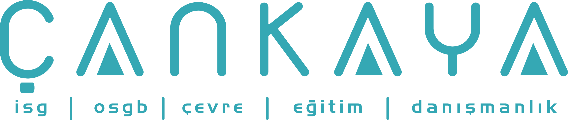 İŞBAŞI İSG KONUŞMALARI(TOOLBOX TALKS) No:  101                      			        Sayfa No: 1/2                                                                                                   BASINÇLI HAVABasınçlı hava yanlış kullanıldığında ciddi yaralanmaya ve hatta ölüme neden olabilir.Kazancı, kazan ünitesinde tamir yapmaktaydı. Ateşleme kutusu üzerinde yer alan perçin tabancasının hava hortumunu çıkartarak elbisesi üzerindeki tozu uçurmaya başladı. Ceketinin kolundaki kumaşla bütünleşmiş bir noktayı temizleyemiyordu. Daha fazla havayı bu noktaya yönlendirmek için hortumun ağzına işaret parmağını yerleştirdi. Parmağındaki küçük yaradan hava girerek, parmağının şişmesi ve acımasına neden oldu. Basınçlı hava içerisindeki toz, is ve yağ gibi yabancı maddeler daha sonra yarasından uygun şekilde temizlendi. Yapılan düzgün tıbbi yardıma rağmen, parmağına oturan kangren yüzünden parmağın ampute edilmesi (kesilmesi) gerekti. Kazada görüldüğü gibi basınçlı hava yardımıyla elbiselerimizdeki veya vücudumuzdaki tozu, kiri temizlemek çok tehlikeli bir uygulamadır.Yüksek basınçla çarpan hava gözleri yuvalarından çıkarabilir, ciğerleri, bağırsakları veya kulak zarını yırtabilir, patlatabilir. Kan akış sistemine giren hava ölüme dahi neden olabilir. Basınçlı hava kullanırken kendinizi ve etrafınızdakileri koruyunuz, aşağıdaki güvenlik yönergelerinin farkında olunuz; 1. Hiçbir zaman hava hortumunu şakalaşmak ya da üzerinizdeki tozu temizlemek için kendinize veya başkasına tutmayın. 2. Basınçlı havayı uygun güvenlik gözlüğünüz olmaksızın temizlik için kullanmayınız. Yan koruması olan ya da tam kapalı güvenlik gözlüğü kullanınız.  3. Eğer basınçlı havayı işinizde kiri temizlemek için kullanmanız gerekiyorsa, uygun hortum başı kullanarak hava basıncını 30 psi (≈2bar) veya daha düşük basınca düşürünüz. Çalışma alanının etrafına koruyucu paravan çekiniz ya da etrafta çalışanların uçuşan parçacıklara güvenli mesafede durduklarından emin olun. 4. Temizlik operasyonlarının mümkün olanlarında basınçlı hava yerine fırça veya emici sistemler kullanınız. 5. Basınçlı havayı kullanmadan önce, hava hortumunu hasar ya da hata yapma ihtimaline karşı kontrol edin. Bağlantıların ve kaplinlerin sıkı olduğundan emin olun. 80 psi (≈ 5,5bar) basınçta çözünmüş bir hava hortumu başıboş bir boğa gibi kırbaçlaya bilir. 6. Hava hattındaki bir hortum çıkarılmadan önce hava kapatılmalı ve hat üzerinde kalan hava boşaltılmalıdır.7. Hava hortumlarını, takılma tehlikesi yarattıkları, araçların, kapıların ve düşen ekipmanların zarar verebilecekleri zeminden uzak tutun. Mümkün olan yerlerde hava hortumlarını baş üstünde asın.8. Basınçlı havayı hiçbir zaman yanıcı sıvıların aktarımında kullanmayın. Unutmayın, basınçlı hava diğer iş ekipmanları gibi değerli ve iş kazandırıcı bir araçtır. Doğru şekilde kullanın… GÜVENLİ! İŞBAŞI İSG KONUŞMALARI(TOOLBOX TALKS)No:  101                                                                                                                       		      Sayfa No: 2/2                                                                                                   COMPRESSED AIR SAFETYWhen compressed air is misused, it can cause serious injury or even death.A boilermaker was making repairs on a boiler. Upon emerging from the firebox, he disconnected the air hose from a riveting gun and began to blow dust from his clothes. There was one spot on his jacket sleeve that was so embodied in the fabric that the air did not readily remove it. In order to direct more air into the spot, he placed his index finger over the end of the air hose to partially close the opening. Air entered his finger through a small puncture wound, causing swelling and pain. Foreign material, apparently made up of dust and soot from the air, and oil from the compressor, was later removed from the wound. Even with proper medical treatment, gangrene set in and the finger had to be amputated.As shown by this accident, using compressed air to blow dust or dirt off clothing or the body is a very dangerouspractice. A strong blast of air can dislodge an eye from its socket, rupture lungs, intestines, or an eardrum.Air forced into the blood stream can even cause death.The protect yourself and others when using compressed air, you should be aware of the following safety guidelines:1. Never point an air hose at anyone, including yourself, in fun or to remove dirt from clothing or the body.2. Never use compressed air for cleaning without adequate eye protection. Use safety glasses with side shields or goggles.3. If it is essential to use compressed air to clean dirt and chips from your work, use a proper nozzle on the end of the air hose to maintain air pressure at 30 pounds per square inch or less. Place a screen around the work area, or check to see that other workers are safely out of the range of flying particles.4. Whenever possible, substitute brushes or vacuum systems for compressed air in cleaning operations.5. Before using compressed air, check the air hose for damage or signs of failure. Make sure connections and couplings are tight. A loose air hose under 80 pounds per square inch makes a dangerous bull whip!6. Before attempting to disconnect a hose from an air line, the air should be cut off, and the remaining air bled from the line.7. Keep air hoses off the floor where they become tripping hazards and are subject to damage by vehicles, doors, and dropped tools. If possible, suspend air hoses from overhead.8. Never use compressed air to transfer flammable liquids.Remember, compressed air, like any other tool, can be a valuable work-saving device. Use it the right way .... SAFELY!